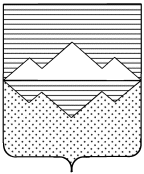 СОБРАНИЕ ДЕПУТАТОВСАТКИНСКОГО МУНИЦИПАЛЬНОГО РАЙОНАЧЕЛЯБИНСКОЙ ОБЛАСТИРЕШЕНИЕ_______________________________________________________________от  29 июня 2022 года №240/45г. СаткаОб итогах реализации программы «Формирование комфортной городской среды» и инициативных проектов на территории Саткинского муниципального района в 2020 – 2021г.г.	В соответствии с Федеральным законом от 06.10.2003 №131-ФЗ
«Об общих принципах организации местного самоуправления в Российской Федерации», Уставом Саткинского муниципального района и по итогам выездных комиссий по реализации программы «Формирование комфортной городской среды» и инициативных проектов на территории Саткинского муниципального района в 2020 – 2021г.г., СОБРАНИЕ ДЕПУТАТОВ САТКИНСКОГО МУНИЦИПАЛЬНОГО РАЙОНА РЕШАЕТ:1. Информацию о подведении итогов выездных комиссий Собрания депутатов Саткинского муниципального района по реализации программы «Формирование комфортной городской среды» и инициативных проектов на территории Саткинского муниципального района в 2020 – 2021г.г. принять к сведению, согласно приложениям к настоящему решению.2. Признать реализацию программы «Формирование комфортной городской среды» и инициативных проектов на территории Саткинского муниципального района в 2020 – 2021г.г. удовлетворительной.3. Главам городских (сельских) поселений Саткинского муниципального района, МКУ «Управление образования» Саткинского муниципального района и Управлению жилищно-коммунального хозяйства администрации Саткинского муниципального района:1) устранить замечания, допущенные в ходе работ по благоустроенным объектам  в сроки, указанные в приложениях к настоящему решению; 2) ежегодно осуществлять контроль состояния благоустроенных объектов;3) в рамках гарантийных обязательств по контрактам, обязать подрядчиков устранить замечания, допущенные в ходе благоустройства объектов;4) при подписании актов выполненных работ проводить экспертизу и осмотр проделанной работы, запрашивать сертификаты на качество товаров, на соответствие ГОСТ;5) информировать  Собрание депутатов Саткинского муниципального района об итогах проделанной работы. 4. Депутатам Советов депутатов городских (сельских) поселений Саткинского муниципального района взять на контроль выполнение мероприятий по устранению замечаний благоустроенных объектов.5. Собранию депутатов Саткинского муниципального района:1) ежегодно проводить выездные комиссии Собрания депутатов Саткинского муниципального района по реализации программы «Формирование комфортной городской среды» и инициативных проектов на территории Саткинского муниципального района;2) направить данное решение ответственным лицам по устранению замечаний;3) депутатам по своим избирательным округам осуществлять контроль по устранению замечаний и по состоянию объектов.6. Контроль за исполнением настоящего решения возложить на постоянные комиссии Собрания депутатов Саткинского муниципального района. Председатель Собрания депутатовСаткинского муниципального района					Н.П. БурматовПриложение № 1 к решению Собрания депутатов Саткинского муниципального районаот ___________________ №______________Замечания по объектам, которые были благоустроены в рамках программы «Формирование комфортной городской среды» и инициативных проектов на территории Саткинского муниципального района в 2020 – 2021г.г.САТКИНСКОЕ ГОРОДСКОЕ ПОСЕЛЕНИЕПриложение № 2 к решению Собрания депутатов Саткинского муниципального районаот ___________________ №______________Замечания по объектам, которые были благоустроены в рамках программы «Формирование комфортной городской среды» и инициативных проектов на территории Саткинского муниципального района в 2020 – 2021г.г.БАКАЛЬСКОЕ ГОРОДСКОЕ ПОСЕЛЕНИЕПриложение № 3 к решению Собрания депутатов Саткинского муниципального районаот ___________________ №______________Замечания по объектам, которые были благоустроены в рамках программы «Формирование комфортной городской среды» и инициативных проектов на территории Саткинского муниципального района в 2020 – 2021г.г.МЕЖЕВОЕ ГОРОДСКОЕ ПОСЕЛЕНИЕПриложение № 4 к решению Собрания депутатов Саткинского муниципального районаот ___________________ №______________Замечания по объектам, которые были благоустроены в рамках программы «Формирование комфортной городской среды» и инициативных проектов на территории Саткинского муниципального района в 2020 – 2021г.г.БЕРДЯУШСКОЕ ГОРОДСКОЕ ПОСЕЛЕНИЕПриложение № 5 к решению Собрания депутатов Саткинского муниципального районаот ___________________ №______________Замечания по объектам, которые были благоустроены в рамках программы «Формирование комфортной городской среды» и инициативных проектов на территории Саткинского муниципального района в 2020 – 2021г.г.АЙЛИНСКОЕ СЕЛЬСКОЕ ПОСЕЛЕНИЕПриложение № 6 к решению Собрания депутатов Саткинского муниципального районаот ___________________ №______________Замечания по объектам, которые были благоустроены в рамках программы «Формирование комфортной городской среды» и инициативных проектов на территории Саткинского муниципального района в 2020 – 2021г.г.РОМАНОВСКОЕ СЕЛЬСКОЕ ПОСЕЛЕНИЕ№ п/пАдрес нахождения объекта Проводимые работыСтоимость работ тыс.руб., готовность %Замечания к устранениюОтветственные за устранение замечанийСроки исполнения(год)Итоги объезда2020 год2020 год2020 год2020 год2020 год2020 год2020 год2020 год1г. Сатка, ул. Российская, д. 7Благоустройство дворовой территории (устройство тротуара из асфальта, установка скамей)937,30449100%1) установить правильно водоотливы в рамках гарантийных обязательств;2) произвести покраску урн или установить новые; 3) отремонтировать ступени к подъезду; 1) подрядчик по муниципальному контракту (п. 1- 2); 2) Управляющая компания (п. 3). 2022Устранить замечания поп. 1-3 и продолжить тротуар пешеходного переходаЗАМЕЧАНИЯ С 2021 ГОДА2МАОУ СОШ №10 г. Сатка Благоустройство школьного стадиона (устройство футбольного поля, покрытие тротуарной плиткой, устройство беговой дорожки с сектором для прыжков в длину, асфальтирование территории стадиона)7 000,00100%1) рассмотреть возможность установки ограждений по тротуару к школе для ограничения проезда автомобилей МКУ «Управление образования» СМР2022 – 2023 В рамках проекта бюджета на 2023 год  рассмотреть возможность о выделении средств на установку ограждения3г. Сатка, Западный микрорайон, д. 11 - пр. Мира, д. 3Благоустройство общественной территории (устройство площадки под тренажеры, установка тренажеров, асфальтирование площадки под скейт-парк,  устройство  автопарковки, устройство тротуара из плитки)1 397,66100%1) закрепить шатающиеся  объекты;2)  завершить благоустройство тротуара к дому;Подрядчик по муниципальному контракту2022 Устранить замечанияЗАМЕЧАНИЯ С 2021 ГОДА4г. Сатка, ул. Металлургов, д. 7, 9, 11, 13 (19 квартал)Благоустройство общественной территории (устройство автостоянки, устройство тротуара из плитки)2 183,21100%1) устранить скол на участке бордюра;2) завершить работы в центральной части площадкиПодрядчик по муниципальному контракту2022 Устранить замечанияЗАМЕЧАНИЯ С 2021 ГОДА5г. Сатка, ул. Индустриальная, д. 3, ул. Пролетарская, д. 22Благоустройство дворовой территории (устройство тротуара из асфальта, автостоянки, установка скамей)2 140,16400100%1) на тротуарной плитке проросла трава, произвести обследование, выявить причины);2) восстановить озеленение1) УЖКХ СМР; 2) подрядчик по муниципальному контракту2022 Устранить замечанияЗАМЕЧАНИЯ С 2021 ГОДА6г. Сатка, ул. 50 лет ВЛКСМ, д. 32, ТК «Спар»Благоустройство общественной территории (устройство тротуара из плитки, прокладка кабеля под освещение (в земле))1 747,07100%1) уложена некачественно тротуарная плитка, произошло обрушение, устранить недостатки в рамках гарантийных обязательствПодрядчик по муниципальному контракту2022 Устранить замечания, произвести покраску фонарейЗАМЕЧАНИЯ С 2021 ГОДА7Сквер «Маленький принц»1) устранить разрушение резинового покрытия;2) произвести ремонт отмостки на территории сквераПодрядчик по муниципальному контракту2022Устранить замечанияЗАМЕЧАНИЯ С 2021 ГОДА8Западный, 13.15 – пр.Мира (баскетбольная площадка и детский городок)1) завершить тротуар до дома Западный, 14;2) установить качественную сетку на футбольных воротах;3) заменить сломанное баскетбольное кольцоУЖКХ СМР 2022 Устранить замечанияЗАМЕЧАНИЯ С 2021 ГОДА2021 год2021 год2021 год2021 год2021 год2021 год2021 год2021 год1МАОУ «СОШ №10г. Сатка»Благоустройство школьного стадиона (устройство футбольного поля, покрытие тротуарной плиткой, устройство беговой дорожки с сектором для прыжков в длину, асфальтирование территории стадиона)6 950,00Инициативный проектЗАМЕЧАНИЯ ОТСУТСТВУЮТ2г. Сатка, МАОУ «СОШ №13»Устройство хоккейной коробки (устройство хоккейной площадки, с асфальтобетонным покрытием, установка освещения)5 299,19Инициативный проектЗАМЕЧАНИЯ ОТСУТСТВУЮТ3ул. Орджоникидзе до пересечения с ул. 100-летия комбината МагнезитБлагоустройство общественной территории  (пешеходная зона (устройство тротуара))3 279, 99520ЗАМЕЧАНИЯ ОТСУТСТВУЮТ4ул. Металлургов (сквер)Благоустройство общественной территории  (асфальтирование, устройство тротуаров, устройство газонов, прокладка кабельных сетей для устройства освещения)13 332, 99520ЗАМЕЧАНИЯ ОТСУТСТВУЮТ5ул. Дудина (Каргинский парк)Благоустройство общественной территории  (устройство пешеходно - тропиночной зоны)600, 00Отсыпать щебнем мелкой фракции дорожку  до детского городкаУЖКХ СМР 2022 годУстранить замечания№ п/пАдрес нахождения объекта Проводимые работыСтоимость работ тыс.руб., готовность %Замечания к устранениюОтветственные за устранение замечанийСроки исполнения(год)Итоги объезда2020 год2020 год2020 год2020 год2020 год2020 год2020 год2020 год1МКОУ СОШ №8 г. БакалБлагоустройство школьного стадиона (асфальтирование универсальной площадки, асфальтирование территории, устройство беговой дорожки, оборудование универсальной площадки, ограждение универсальной площадки, покрытие тротуарной плиткой, устройство воркаут, устройство, водоотводных каналов)6 000,00100%1) рассмотреть вопрос о демонтаже или ремонте гаражей возле школы. МКУ «Управление образования» СМР2022 - 2023ЗАМЕЧАНИЯС 2021 ГОДА2г. Бакал, ул. Ленина, «Сквер Победы»Благоустройство общественной территории (устройство тротуара из плитки, установка ограждения, скамей, урн,  ремонт мемориала)2 620,61100%1) произвести покраску урн;2) рассмотреть возможность дальнейшего озеленения;3) найти техническое решение об устранении подтеков на стеле, запланировать ремонтные работы;4) устранить трещины краски на основной стелеГлава Бакальского городского поселения20221) устранить замечания;2) Совету депутатов Бакальского городского запланировать совещание о данному вопросуЗАМЕЧАНИЯС 2021 ГОДА3г. Бакал, ул. Титова, 2 (тротуар к МАОУ СОШ №12)Благоустройство общественной территории (устройство тротуара из плитки)1 747,07100%1)  произвести отсыпку землей прилегающей территории в рамках гарантийных обязательствПодрядчик по муниципальному контракту2022Устранить замечанияЗАМЕЧАНИЯС 2021 ГОДА4Сквер поул. Октябрьской1) в зимний период осуществлять заливку и очистку хоккейной коробки Глава Бакальского городского поселения20221) устранить замечания;2) Совету депутатов Бакальского городского запланировать совещание о данному вопросуЗАМЕЧАНИЯС 2021 ГОДА2021 год2021 год2021 год2021 год2021 год2021 год2021 год2021 год1от ул. 50 лет ВЛКСМ, 7 Благоустройство общественной территории (пешеходная зона (устройство тротуара))1 278,425071) швы между тротуарной плиткой засыпать песчано-цементной смесью;2) устранить разрушение элементов тротуара (частичное разрушение элементов тротуара);3) укрепить бордюры (бордюры с наружной стороны плохо закреплены);4) произвести отсыпку прилегающей территории землейГлава Бакальского городского поселения2022Устранить замечания2от ул. 50 лет ВЛКСМ, 7 ДО УЛ. Калинина, 7Благоустройство общественной территории (устройство тротуара)1 954,885091) швы между тротуарной плиткой засыпать песчано-цементной смесью;2) устранить разрушение элементов тротуара (частичное разрушение элементов тротуара);3) укрепить бордюры (бордюры с наружной стороны плохо закреплены);4) произвести отсыпку прилегающей территории землейГлава Бакальского городского поселения2022Устранить замечания3от ул. Октябрьская, 18 до ул. Октябрьская, 8 Благоустройство общественной территории (пешеходная зона (устройство тротуара, ремонт подпорной стенки, озеленение, освещение))1 781,867621) швы между тротуарной плиткой засыпать песчано-цементной смесью;2) устранить разрушение элементов тротуара (частичное разрушение элементов тротуара);3) укрепить бордюры (бордюры с наружной стороны плохо закреплены);4) произвести отсыпку прилегающей территории землейГлава Бакальского городского поселения2022Устранить замечания№ п/п№ п/пАдрес нахождения объекта Проводимые работыСтоимость работ тыс.руб., готовность %Замечания к устранениюОтветственные за устранение замечанийСроки исполнения(год)Итоги объезда2020 год 2020 год 2020 год 2020 год 2020 год 2020 год 2020 год 2020 год 2020 год 1Игровой сквер у ДК "Горняк"Игровой сквер у ДК "Горняк"Благоустройство (устройство автопарковки, устройство покрытия из тротуарной плитки, устройство детской и спортивной площадки, устройство гравийного покрытия, установка ограждения, установка оборудования, установка освещения, обрезка деревьев)4 999,88100%1) установлены некачественные лавочки, урны;2) заменить сломанные элементы (канаты, сетка, деревянные элементы). Глава Межевого городского поселения2022ЗАМЕЧАНИЯС 2021 ГОДАУстранить замечания2021 год2021 год2021 год2021 год2021 год2021 год2021 год2021 год2021 год1МКОУ «СШИ р.п. Межевой»МКОУ «СШИ р.п. Межевой»Оборудование военно-патриотического клуба100,00Инициативный проект ЗАМЕЧАНИЯ ОТСУТСТВУЮТ№ п/пАдрес нахождения объекта Проводимые работыСтоимость работ тыс.руб., готовность %Замечания к устранениюОтветственные за устранение замечанийСроки исполнения(год)Итоги объезда2020 год2020 год2020 год2020 год2020 год2020 год2020 год2020 год1р.п. Бердяуш, МАОУ «СОШ № 66»Благоустройство спортивной площадки (устройство покрытия площадки, установка ограждения, установка оборудования)3 000,00100%1) в прыжковой яме заменить состав сыпучего материала (на сегодняшний день в яме находится песок с большим содержанием глины);2) рассмотреть возможность завершить тротуар между школой и городским тротуаром;1)  подрядчик по муниципальному контракту;2) МКУ «Управление образования» Саткинского муниципального района2022 - 2023ЗАМЕЧАНИЯС 2021 ГОДАУстранить замечания2р. п. Бердяуш от  ул. Красноармейская до ул. ПривокзальнаяБлагоустройство общественной территории (устройство тротуара из асфальта155,76100%1) рассмотреть возможность завершения тротуара Глава Бердяушского городского поселения2023ЗАМЕЧАНИЯС 2021 ГОДАУстранить замечания3р.п. Бердяуш от ул. Советская д.51  до ул.Профессиональная д.25Благоустройство общественной территории  (устройство тротуара из асфальта)836,64100%1) произвести повторную покраску перил ограждения в рамках гарантийных обязательств.Глава Бердяушского городского поселенияПодрядчик по муниципальному контракту2022 годЗАМЕЧАНИЯС 2021 ГОДАУстранить замечания№ п/пАдрес нахождения объекта Проводимые работыСтоимость работ тыс.руб., готовность %Замечания к устранениюОтветственные за устранение замечанийСроки исполнения(год)Итоги объезда2020 год2020 год2020 год2020 год2020 год2020 год2020 год2020 год1Футбольное поле СОШ с. АйлиноБлагоустройство спортивной площадки (устройство покрытия площадки, установка ограждения, устройство газона)3 000,00100%Рассмотреть возможность установки трибунГлава Айлинского сельского поселения2022 – 2023 ЗАМЕЧАНИЯС 2021 ГОДАУстранить замечания2Хоккейная площадкаул. ПионерскаяБлагоустройство общественной территории 1) перепад высоты между ботами – 30 см;2) разрушено основание ботов, плохо закреплена фанера саморезамиГлава Айлинского сельского поселения2022 – 2023 Устранить замечания2021 год 2021 год 2021 год 2021 год 2021 год 2021 год 2021 год 2021 год 1МКУ «Айлинская ЦКС»Ремонт кровли2 897 878,01Инициативный проект 31.10. 2021 ЗАМЕЧАНИЯ ОТСУТСТВУЮТ№ п/пАдрес нахождения объекта Проводимые работыСтоимость работ тыс.руб., готовность %Замечания к устранениюОтветственные за устранение замечанийСроки исполнения(год)Исполнение2020 год2020 год2020 год2020 год2020 год2020 год2020 год2020 год1Филиал школы п. Сулея,ул. Школьная, 7Ремонт спортзала (ремонт спортивного зала, ремонт инвентарной комнаты, ремонт раздевалки, ремонт коридора, ремонт санузла, ремонт фасада, ремонт кровли, ремонт отмостки, ремонт крыльца (2 шт.),  ремонт системы отопления, системы холодного водоснабжения, системы горячего водоснабжения, системы водоотведения,  ремонт освещения, приобретение оборудование спортзала, замена узла учета электроэнергии, ремонт электрооборудования спортзала, замена системы АПС и СОУЭ спортзала)3 000,001001) система печного отопления нуждается в замене, рассмотреть возможность установки единого отопительного котла;2) протекает кровля МКУ «Управление образования» Саткинского муниципального района2022 - 2023ЗАМЕЧАНИЯС 2021 ГОДАУстранить замечания